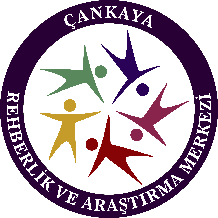 İLÇESİOKUL ADI2023 OBP TABAN PUANI2022 OBP TABAN PUANI2021 OBP TABAN PUANIMamakAbidinpaşa Anadolu Lisesi93,369692,652291,6487MamakCumhuriyet Anadolu Lisesi 90,763392,336194,2907MamakNurettin Topçu Anadolu Lisesi 90,225691,089286,7556MamakTuzlucayır Anadolu Lisesi87,838686,774785,3468MamakGülveren Anadolu Lisesi86,679485,688284,2437MamakMilli Eğitim Bakanı Ali Naili Erdem Anadolu Lisesi83,333982,223983,8060MamakYunus Büyükkuşoğlu Anadolu Lisesi 80,247287,278487,3504MamakAkdere Anadolu Lisesi 79,212677,846580,6449MamakEge Anadolu Lisesi78,230073,789478,1612MamakNahit Menteşe Anadolu Lisesi 71,583673,666272,1849MamakŞehit Bülent Karalı Anadolu Lisesi68,602363,079263,2181MamakAltıağaç Anadolu Lisesi 64,545966,169255,8518MamakHurin Yavuzalp Anadolu Lisesi62,674464,654074,1951MamakŞehit Volkan Gürbüzer Anadolu Lisesi50,976845,809451,1353MamakRasim Özdenören Anadolu Lisesi 29,791044,303543,2963MamakProf. Dr. Rağıp Üner Mesleki Teknik Anadolu Lisesi85,448584,830085,2100MamakMamak Mesleki ve Teknik Anadolu Lisesi 79,576779,821378,1349MamakAbidinpaşa Mesleki Teknik Anadolu Lisesi78,841676,100075,3400MamakCebeci Mesleki ve Teknik Anadolu Lisesi75,362473,049868,1016MamakMamak Yunus Emre Mesleki ve Teknik Anadolu Lisesi 74,398544,349445,5821MamakEge Mesleki ve Teknik Anadolu Lisesi71,032167,977466,5338MamakSuzan-Mehmet Gönç Mesleki ve Teknik Anadolu Lisesi 67,377865,840058,1766MamakTürközü Oğuzhan Mesleki Teknik Anadolu Lisesi65,725651,280047,0600MamakKutludüğün Borsa İstanbul Çok Programlı Anadolu Lisesi(Anadolu Lis.) 59,467355,887353,0563MamakÜreğil Mesleki ve Teknik Anadolu Lisesi53,844155,665052,9053MamakLalahan Çok Programlı Anadolu Lisesi (Anadolu Lis.)53,751059,433368,3462MamakNene Hatun Mesleki ve Teknik Anadolu Lisesi53,487141,140353,9298MamakKutludüğün Borsa İstanbul Çok Programlı Anadolu Lisesi(A. Meslek  Lis.) 53,447945,618756,7356MamakLalahan Çok Programlı Anadolu Lisesi( A. Meslek Prg.)52,354856,796977,0107MamakOrtaköy 80. Yıl Mesleki ve Teknik Anadolu Lisesi49,035851,643141,7951MamakBattal Gazi Mesleki Teknik Anadolu Lisesi30,762424,150049,9300Çankaya50. Yıl Şehit Uhud Kadir Işık MTAL76,0087     -52,9460ÇankayaSüheyl Ünver Anadolu Lisesi63,159256,926055,9660ÇankayaÖğretmen Necla Kızılbağ Anadolu Lisesi57,458056,120069,4710Çankayaİncesu Şehit Sadettin Demir Anadolu Lisesi51,563145,747040,1940MamakMamak Mesleki Eğitim Merkezi0,00000,00000,0000